12 maja 2020   klasa 5aTemat: Odejmowanie liczb całkowitych.Cele lekcji:Uczeń: - odejmuje liczby całkowite o tych samych i różnych znakach,  -wie co to są liczby całkowite.Zad.2 str.216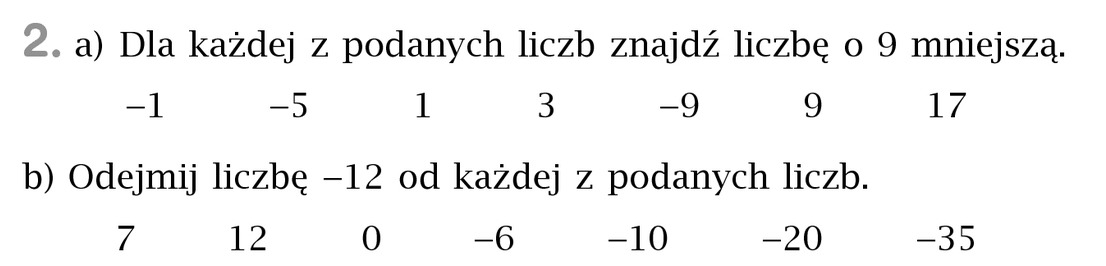 -1-9 = -10				b) 7 – ( -12 ) = 7+12 = 19-5-9 = -14				      12 – (-12) = 12 + 12 = 241-9 = -8				      0 – (-12) = 0 + 12 = 123-9 = -6				      -6 – (-12) = - 6 + 12 = 6-9-9 = -18				       -10 – (-12) = - 10 + 12 = 29-9 = 0					       - 20 – (-12) = - 2 0+ 12 = - 817-9 = 8				      - 35– (-12) = - 35 + 12 = - 23Zad.3 str.216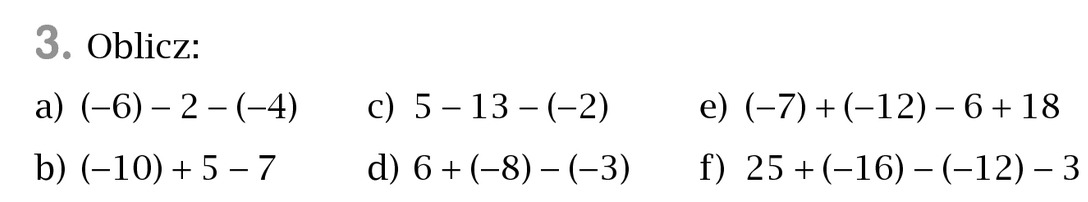 (-6)-2- ( -4) = (-6) -2 + 4 = -8 + 4 = - 4(-10) + 5 – 7 = (-5) – 7 = - 125 – 13 – ( -2) = - 8 + 2 = - 66 + (-8) – (-3) = -2 + 3 = 1(-7) + (-12) – 6 + 18 = -19 – 6 + 18 = - 25 + 18 = - 725 + (-16) – (-12) – 3= 9 + 12 – 3 = 21- 3 = 18Zad.4 str.216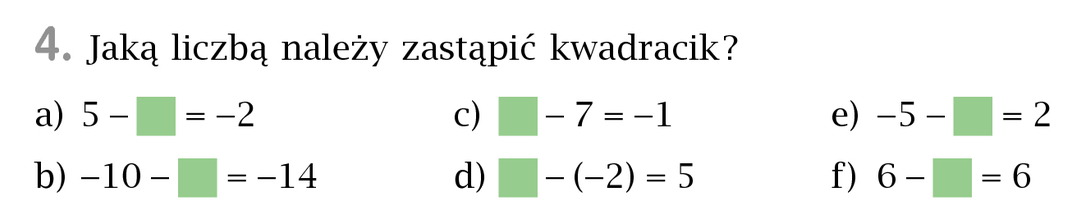 7463– 70Zad.5 str.216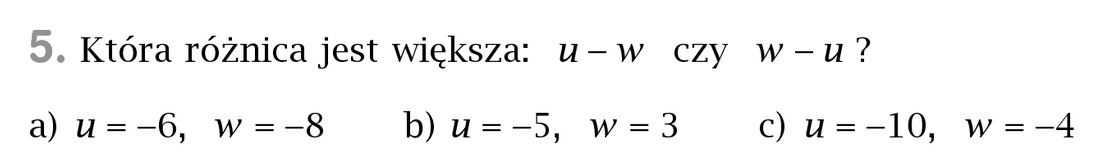 u – w = -6 – (-8) = -6 + 8 = 2w – u = -8 – (-6) = -8 + 6 = -2u – w    >      w – uu – w = -5 – 3 = - 8w – u = 3 – (-5) = 3 + 5 = 8u – w    <      w – uu – w = -10 – (-4) = -10 + 4 = - 6w – u = -4 – (-10) = -4 + 10 = 6u – w   <     w – uProszę wykonać w zeszycie ćwiczeń zad. 3,4,5 str. 115, zad. 6,7 str. 116Nie odsyłamy.